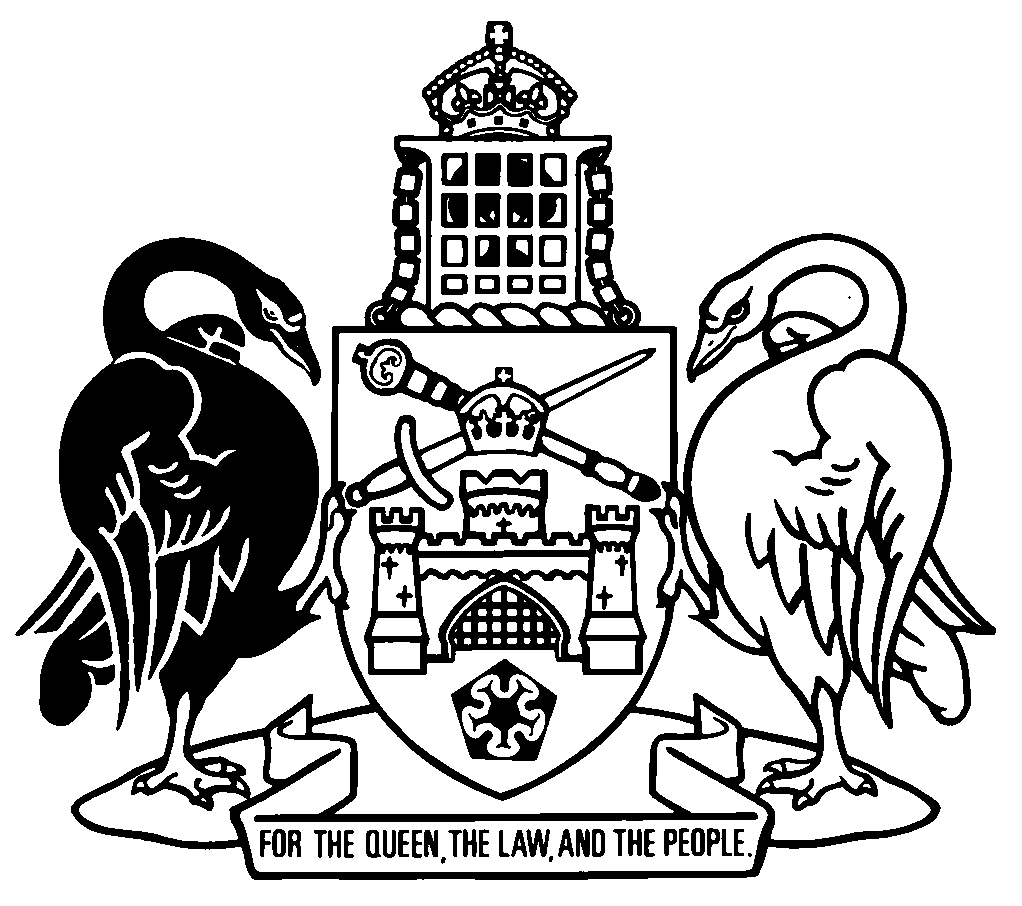 Australian Capital TerritoryBuilding (General) Amendment Regulation 2019 (No 1)Subordinate Law SL2019-17The Australian Capital Territory Executive makes the following regulation under the Building Act 2004.Dated 27 June 2019.Gordon RamsayMinisterChris SteelMinisterAustralian Capital TerritoryBuilding (General) Amendment Regulation 2019 (No 1)Subordinate Law SL2019-17made under theBuilding Act 20041	Name of regulationThis regulation is the Building (General) Amendment Regulation 2019 (No 1).2	CommencementThis regulation commences on 1 October 2019.Note	The naming and commencement provisions automatically commence on the notification day (see Legislation Act, s 75 (1)).3	Legislation amendedThis regulation amends the Building (General) Regulation 2008.4	New sections 38A and 38Binsert38A	Required documents for residential building work contract—Act, s 89D	(1)	A document determined by the Minister is prescribed.	(2)	A determination is a notifiable instrument.Note	A notifiable instrument must be notified under the Legislation Act.38B	Prohibited conditions—Act, s 89E	(1)	This section applies to a residential building work contract for—	(a)	a new class 1 building; or	(b)	an alteration to, or demolition of, an existing class 1 or class 2 building; or	(c)	a class 10 building that provides structural support, or is a structurally integral adjunct, to a new class 1 building or an existing class 1 or class 2 building.	(2)	However, this section does not apply to a residential building work contract entered into before the commencement of this section.	(3)	A condition in a residential building work contract that allows a person, other than the owner of the land where the work is to be carried out under the contract, to do any of the following is prescribed as a prohibited condition:	(a)	to appoint or revoke the appointment of an eligible entity as a certifier for the work;	(b)	to act as the agent of the owner in dealing with a certifier appointed for the work.5	Dictionary, note 3insert	owner-builder	residential building work contractEndnotes1	Notification	Notified under the Legislation Act on 28 June 2019.2	Republications of amended laws	For the latest republication of amended laws, see www.legislation.act.gov.au.© Australian Capital Territory 2019